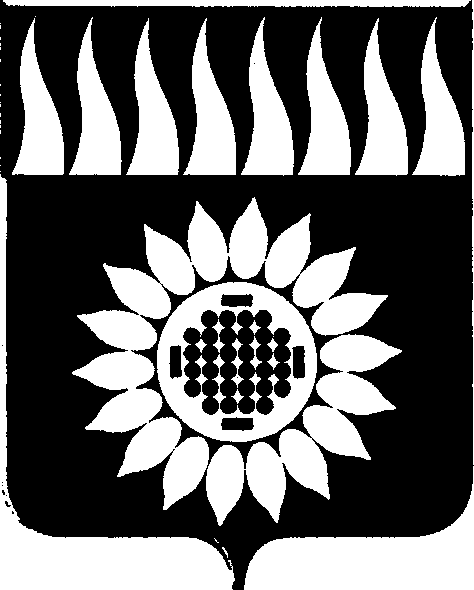 ГОРОДСКОЙ ОКРУГ ЗАРЕЧНЫЙД У М Аседьмой созыв________________________________________________________________________________________________ТРИДЦАТЬ ШЕСТОЕ ОЧЕРЕДНОЕ ЗАСЕДАНИЕР Е Ш Е Н И Е29.02.2024 № 15-Р О внесении изменений в Положение о порядке передачи муниципального имущества городского округа Заречный в безвозмездное пользование, утвержденное решением Думы городского округа Заречный от 17.12.2015 № 169-РВ соответствии с Гражданским кодексом Российской Федерации, Федеральным законом от 26.07.2006 № 135-ФЗ «О защите конкуренции», Положением о порядке управления муниципальным имуществом в городском округе Заречный, утвержденным решением Думы городского округа Заречный от 27.02.2014 № 10-Р, учитывая экспертное заключение Государственно – правового Департамента Губернатора Свердловской области и Правительства Свердловской области от 28.12.2023 № 833-ЭЗ, на основании ст. 25 Устава городского округа Заречный	Дума решила:Внести в Положение о порядке передачи муниципального имущества городского округа Заречный в безвозмездное пользование, утвержденное решением Думы городского округа Заречный от 17.12.2015 № 169-Р в действующей редакции (далее – Положение), следующие изменения:1.1. Пункт 4 статьи 4 признать утратившим силу.1.2. Приложение № 1 к Положению признать утратившим силу, исключив соответствующие ссылки на него по тексту Положения. 1.3. Подпункты 2.1. и 2.2. пункта 2 статьи 4 Положения изложить в следующей редакции:«2.1. Протокол оценки и сопоставления заявок на участие в конкурсе или протокол подведения итогов аукциона.2.2. Протокол о признании конкурса или аукциона несостоявшимся по причине подачи на участие в конкурсе или аукционе только одной заявки.».1.4. В пункте 2 статьи 2, пункте 1 статьи 4 слова «Администрация городского округа Заречный» заменить словами «Администрация», в пунктах 2.3. и 2.4. статьи 4 слова «администрации городского округа» заменить словами «Администрации».1.5. В наименовании статьи 2 слова «Распределений правомочий» заменить словами «Распределение полномочий».1.6. В подпункте 3.2. пункта 3 статьи 2 слова «главе администрации городского округа Заречный» заменить словами «Главе городского округа Заречный».Опубликовать настоящее решение в установленном порядке и разместить на официальном сайте городского округа Заречный. Председатель Думы городского округа                               	А.А. КузнецовГлава городского округа						А.В. Захарцев